О ходе подготовки сельскохозяйственныхорганизаций и крестьянских (фермерских) хозяйств Пластовского муниципального района к весенним полевым работам в 2019 годуВ целях выполнения показателей производства растениеводческой продукции в 2019 году в соответствии с государственной программой Челябинской области «Развитие сельского хозяйства в Челябинской области на 2017-2020 годы», утвержденной постановлением Правительства Челябинской области от 21.12.2016 №724-П «О государственной программе Челябинской области «Развитие сельского хозяйства в Челябинской области на 2017 – 2020 годы», а также в целях гарантированного снабжения населения Пластовского муниципального района продуктами питания, обеспечение отрасли животноводства полноценными кормами, своевременного проведения комплекса весенних полевых работ и выполнения намеченного ярового сева сельскохозяйственных культур1. Отделу сельского хозяйства администрации Пластовского муниципального района  (Карамутдинов Г. А.):совместно с органами местного самоуправления поселений и во взаимодействии с руководителями сельскохозяйственных организаций всех форм собственности, расположенных на территории Пластовского муниципального района Челябинской области,  обеспечить своевременную подготовку и качественное проведение ярового сева сельскохозяйственных культур;провести разъяснительную работу с селькохозяйственными товаропроизводителями о необходимости своевременного проведения технического осмотра тракторов, самоходной техники, используемых при проведении весенних полевых работ;провести мониторинг своевременного завершения ремонта сельскохозяйственной техники, обеспечения сельскохозяйственных товаропроизводителей семенами, минеральными удобрениями, средствами защиты растений и другими материальными ресурсами;провести разъяснительную работу по проведению противопаводковых и противопожарных мероприятий;разработать план мероприятий по предотвращению возникновения и распространения особо опасных вредителей.2. Создать штаб Пластовского муниципального района по координации работ по подготовке и проведению весенних полевых работ в 2018 году (далее именуется - штаб) и утвердить его состав (прилагается).3. Штабу принять оперативные меры по обеспечению выполнения запланированного объема ярового сева, осуществлять контроль за темпами и качеством посева сельскохозяйственных культур.4. Рекомендовать главам сельских поселений:принять меры по оказанию помощи сельскохозяйственным организациям и крестьянским (фермерским) хозяйствам Пластовского муниципального района в подготовке и проведению весенних полевых работ и организации проведения весенних полевых работ;провести разъяснительную работу о необходимости увеличения доли страхования площадей сельскохозяйственных культур;рассмотреть вопросы эффективности использования земель сельскохозяйственного назначения, находящихся в муниципальной собственности и осуществить мероприятия по вовлечению в сельскохозяйственный оборот неиспользуемой пашни; предоставить информацию об эффективности использования земель сельскохозяйственного назначения и осуществлению мероприятий по вовлечению в сельскохозяйственный оборот неиспользуемой пашни в отдел сельского хозяйства администрации Пластовского муниципального района в срок до 25 апреля 2019 года.5. Рекомендовать руководителям сельскохозяйственных организаций крестьянских (фермерских) хозяйств Пластовского муниципального района мобилизовать собственные ресурсы для обеспечения своевременного  проведения весенних полевых работ.6. Настоящее распоряжение разместить на официальном сайте администрации Пластовского муниципального района в сети Интернет.7. Организацию выполнения настоящего   распоряжения возложить на заместителя главы Пластовского муниципального района по вопросам сельского хозяйства и перерабатывающей промышленности     Карамутдинова Г.А.Глава Пластовского                                                                        Неклюдов А. В.муниципального района                                                                          УТВЕРЖДЕН                                                               распоряжением администрацииПластовского муниципального районаот «03» ___04_____2019  г. №234-рСоставштаба Пластовского муниципального района по координации работ по подготовке и проведению весенних полевых работ в 2019 году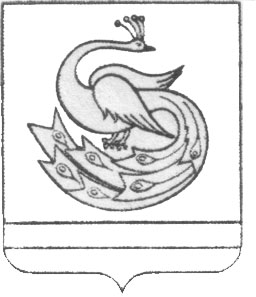 АДМИНИСТРАЦИЯ ПЛАСТОВСКОГО МУНИЦИПАЛЬНОГО РАЙОНАРАСПОРЯЖЕНИЕ«03__»____04_______2019 г.                                                                       № 234-рКарамутдинов Г. А.- заместитель главы Пластовского муниципального района по вопросам сельского хозяйства и перерабатывающей промышленности, руководитель штабаБелицкая Л. В.- директор МУП «Пластовский Центр по землеустройству»Гордиенко А.В.- глава Степнинского сельского поселенияДокалов А. А.- глава Демаринского сельского поселенияКривозубова Е. В.- глава Кочкарского сельского поселенияНебосенко Н. Е.- ведущий агроном Чесменского межрайонного отдела филиала ФГБУ «Россельхозцентр» по Челябинской областиФролов А. С.- глава Борисовского сельского поселения